Quarterly business activities of enterprises in the Republic of SerbiaII quarter 2013– Preliminary data –  Operating income in non-financial business economy in the Republic of Serbia in the second quarter of 2013 increased by 3.8% relative to the same period of the previous year, while compared to the first quarter of 2013, the increase of 7.8% was noted. Operating costs in non-financial business economy in the second quarter of 2013 increased by 5.3% relative to the same period of the previous year, while compared to the first quarter of 2013, the increase of 7.8% was noted. Indices of operating income and costs in non-financial business economyRepublic of Serbia1)1)   Without data for AP Kosovo and Metohia.2)  Covers: mining and quarrying; manufacturing; electricity, gas, steam and air conditioning supply; water supply; sewerage, waste management and remediation activities and construction. 3) Covers: real estate activities; professional, scientific and technical activities; administrative and support service activities; education, human health and social work activities; arts, entertainment and recreation and other service activities.Methodological notesThis statistical release is the result of the regular statistical survey “Quarterly structural report on business activity of enterprises” – SBS – 03 (results for 2007, 2008, 2009, 2010 and 2011 are published in scope of the edition Working documents no. 64, 68, 71,76 and 79). The survey is conducted on the sample of selected enterprises and other legal entities that manufacture and provide services, mainly for market purposes, i.e. the entities that are, by the way of functioning, classified in non-financial business economy. According to CA, non-financial business economy does not include the following sections: К (Financial and insurance activities) and О (Public administration and Defence; compulsory social security). The frame for sample selection was based on the set of enterprises from the Statistical Business Register (SBR). Stratified random sample of 2861 enterprises was selected, out of which 2475 enterprises (86%) was included in realized sample. Related to index second quarter 2013 to the second quarter 2012, the standard error estimate3) of operating income and operating cost is the same and equals 6.5. Regarding index second quarter 2013 to the first quarter 2013, the standard error estimate of operating income equals 2.7 and referring to operating costs, it equals 2.8.Unincorporated enterprises are excluded. The enterprises are classified by the main activity (for the reporting unit as a whole).The principal data sources for completing the reports are bookkeeping records of enterprises (financial and cost accounting) and other records (tax, staff) and accounts.  The data are expressed at current prices. Starting from 1999 the Statistical Office of the Republic of Serbia has not at disposal and may not provide available certain data relative to AP Kosovo and Metohia and therefore these data are not included in the coverage for the Republic of Serbia (total). Methodological notes of the Quarterly structural report on business activity of enterprises are available on the website of the Statistical Office of the Republic of Serbia   http://webrzs.stat.gov.rs/WebSite/Public/PageView.aspx?pKey=171.Series of quarterly indices (chain and base) at current prices are obtainable on the website of the Statistical Office of the Republic of Serbia in the database  http://webrzs.stat.gov.rs/WebSite/public/ReportView.aspx.3) Standard error is a measure of deviation. It is equal to the square root of the variance of an estimate. Contact:  gordana.zamaklar@stat.gov.rs   phone: 011 2412-922  ext 352Published and printed by: Statistical Office of the Republic of Serbia, Belgrade, Milana Rakica 5, Phone: +381 11 2412922 ● Fax: +381 11 2411260 ● www.stat.gov.rs  Responsible: Dragan Vukmirovic, PhD, Director
Circulation: 20 ● Issued quarterly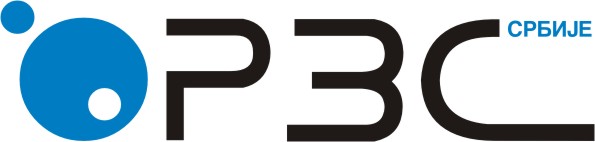 Statistical Office of the Republic of SerbiaStatistical Office of the Republic of SerbiaISSN 0353-9555STATISTICAL RELEASESTATISTICAL RELEASEPS10Number 286 – Year LXIII, 15/10/2013Number 286 – Year LXIII, 15/10/2013PS10Quarterly business activities of enterprisesQuarterly business activities of enterprisesSERB286 PS10 151013II quarter 2013/ II quarter 2012II quarter 2013/ I quarter 2013Operating incomeOperating incomeOperating incomeOperating incomeTOTAL103.8107.8107.8Agriculture,  forestry and fishing96.7119.7119.7Industry and construction2)106.0112.1112.1Services102.4103.6103.6Trade 100.8104.9104.9Transportation and storage 114.686.486.4Accommodation and food service activities114.2107.9107.9Information and communications104.0107.3107.3Other services 3)97.8117.9117.9Operating costsOperating costsOperating costsOperating costsTOTAL105.3107.8107.8Agriculture,  forestry and fishing115.4140.9140.9Industry and construction2)110.2111.7111.7Services100.7102.8102.8Trade 99.7104.1104.1Transportation and storage 108.584.084.0Accommodation and food service activities110.6111.5111.5Information and communications104.0106.7106.7Other services 3)97.0119.5119.5